博愛醫院歷屆總理聯誼會梁省德學校認識水中生物工作紙班別: _____                    日期: __________姓名: ______________________   組別:___________繪畫出大堂魚缸中的生物動物/植物的名稱? _____________________________顏色? ____________________________大小? ____________________________食物? _______________________________活動方式? ____________________________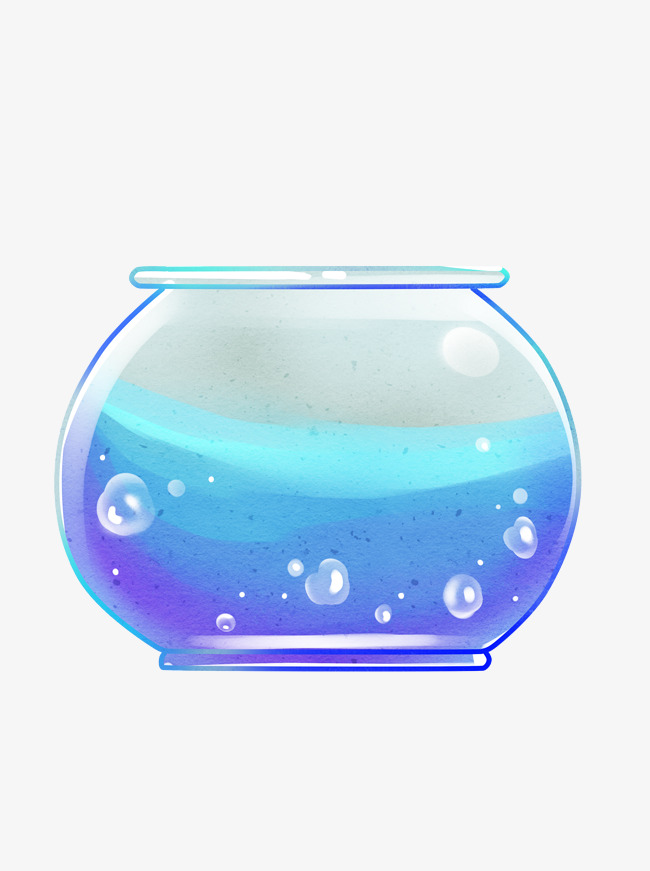 